ДОПОЛНЕНИЕ К ПАСПОРТУ № 09648346.ПС.03.1ООО «ТД «Арматех»ИНН 7817307112 КПП 781701001198095, г.Санкт-Петербург,  ул. Маршала Говорова, 35ар/c 40702810368030000324филиал ОПЕРУ ОАО Банк ВТБ в Санкт-Петербурге г. Санкт-Петербург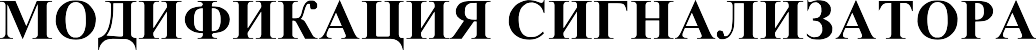 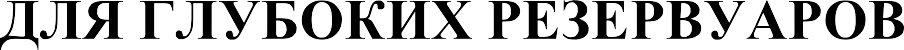 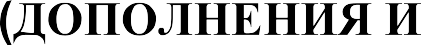 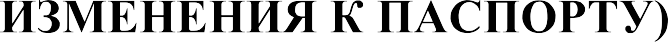 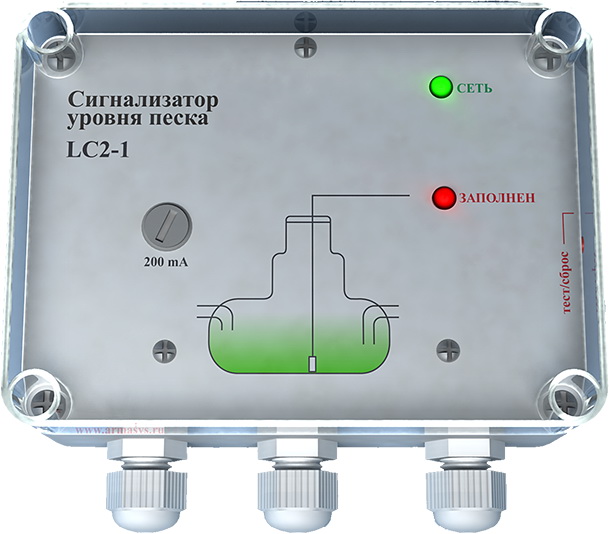 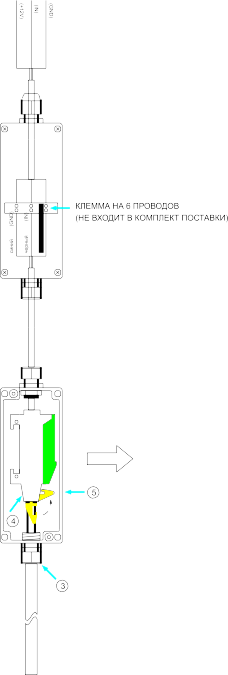 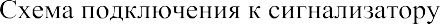 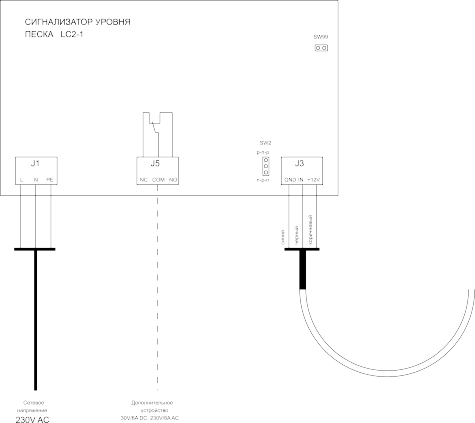 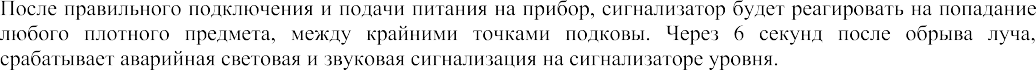 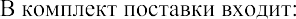 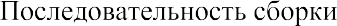 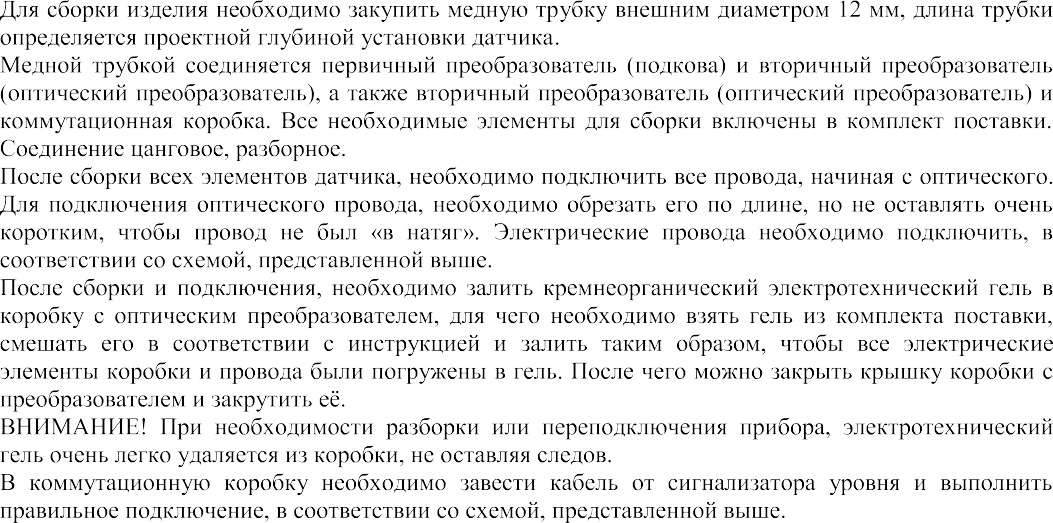 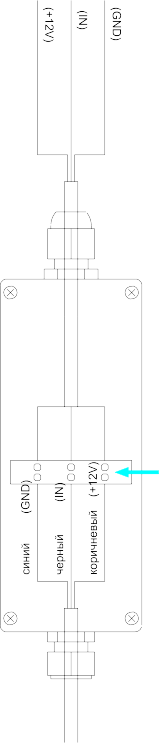 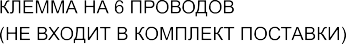 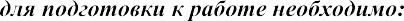 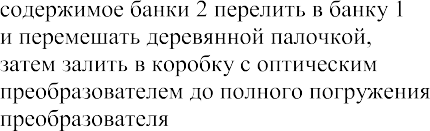 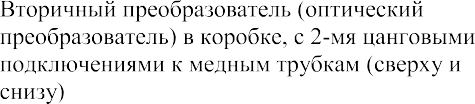 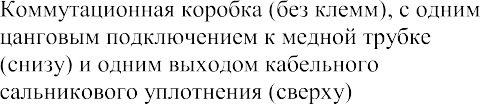 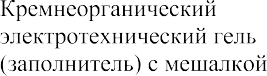 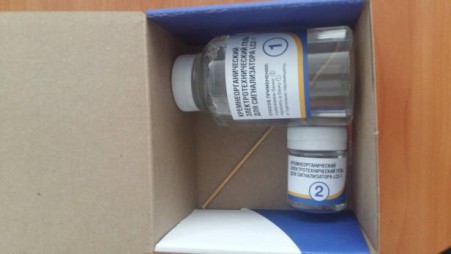 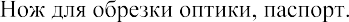 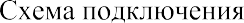 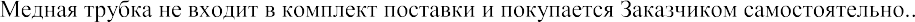 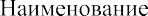 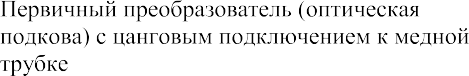 